   Avant-propos du Salon du Meuble 2016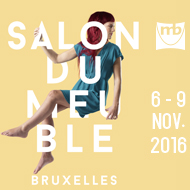 Le début du mois de novembre est synonyme de retrouvailles pour le secteur du meuble européen. Cette année, ce sont les dates du 6 au 9 novembre qui sont marquées d’une croix, avec la mention « Salon du Meuble de Bruxelles ». Année après année, l’évènement ne déçoit pas, que du contraire. Et cette édition se présente d’ores et déjà sous de bons auspices. Un coup d’œil sur la longue liste des participants suffit à convaincre de ne surtout pas manquer le Salon du Meuble 2016. Sans oublier que Bruxelles accueille le salon le plus convivial de la branche : de quoi rendre votre visite non seulement intéressante, mais aussi très agréable !Un salon doit avant tout sa solidité à ses exposants et à son offre de produits. Pour les commerçants belges, néerlandais, français et issus des autres pays limitrophes, le Salon du Meuble constitue une étape importante pour la composition des collections de l’année suivante. Mais Bruxelles est aussi un jalon pour le secteur du meuble d’autres pays européens. Traditionnellement, le salon sert de tremplin pour les fabricants de meubles belges, qui y présentent en avant-première leurs toutes nouvelles collections. Le caractère exportateur de notre pays attire ainsi de multiples visiteurs venus d’autres pays : 6 sur 10 viennent ainsi de l’étranger ! La vaste offre internationale du salon y joue naturellement un rôle important. À l’image des visiteurs, la part d’exposants étrangers atteint aussi les 60%. La capitale de l’Europe peut compter sur la présence d’exposants fidèles et de grands ténors internationaux, pour lesquels le salon est devenu un incontournable. Toutefois quelques nouveaux noms créeront aussi cette année la surprise, aux côtés d’autres fabricants que nous avons le plaisir de retrouver, après une ou plusieurs années d’absence.Une vision globaleLe salon est divisé en six segments, qui évoluent avec l’air du temps. Cette répartition claire de l’offre permet de visiter le salon de manière efficace et d’en garder une vision globale.l’univers des spécialistes du sommeil, « Brussels by Night », se trouve dans le palais 6. S’y succèdent des innovations de pointe au niveau technique et des matelas, des boxsprings superbement revêtus et même de la literie. L’embarras du choix, donc, pour aménager n’importe quelle chambre à coucher avec caractère. La Belgique y est solidement représentée par Veldeman Bedding, le groupe Revor, LS Bedding, Polypreen, Van Landschoot, Kreamat, Nill Spring, Boone, Mathy by Bols et Van Houdt. Elsach est également de retour. Recor Bedding quant à lui a rejoint le stand du groupe Recor, dans le palais 5. Nos voisins néerlandais sont eux aussi largement présents, avec de grands noms tels qu’Avek, Norma, Napco Beds, Perzona, M-Line et Dico Beds, sans oublier les meubles pour chambre à coucher de Bijnen Juvo. Mais des acteurs de plus petite envergure seront aussi de la fête : citons notamment Mahoton, Ultima, Mexx Bedding, Boxspring Design, Royal Dreams, Keywest Bedding et Van Os. Chez Van Dyck on trouve de la jolie literie et une toute nouvelle collection de boxsprings en primeur. Pour une dimension plus internationale, tournez-vous vers les prestigieux noms tels Serta, Viking Beds of Sweden et Brinkhaus, ou encore Yatsan, Lourini, Isbir, pour n’en citer que quelques-uns. Enfin, Innovation nous vient du Danemark pour exposer plusieurs de ses canapés-lits.« City » est le coin des meubles et sièges contemporains, réparti entre les palais 3, 4 et 5. Il s’agit aussi du plus grand segment du salon, où se côtoient de grandes vedettes et de plus petits acteurs de niche, venus de Belgique et de l’étranger. Parmi les Belges figurent entre autres le groupe Mecam, le groupe Recor, Karel Mintjens, Rom, Passepartout, Meubar, Unic Design, Theuns, DEZ, up2date, Gerlin, Perfecta, D&D, Neyt, Varam, Mobitec, MDR Decruy, Dekimpe et Vipack. Plusieurs fabricants allemands ont à nouveau répondu à l’appel, avec notamment Himolla, Rauch, Nolte, Polipol, Hukla, Gwinner, Païdi, Wiemann et Wimex. Willi Schillig est de nouveau au rendez-vous, tandis que K+W et Trend Team font pour la première fois le déplacement depuis l’Allemagne. D’Autriche, nous retrouvons Ada. Les Pays-Bas ne sont pas non plus en reste, avec IMS Benelux, De Toekomst, Het Anker, Sit Design et Easysofa. En matière de sièges, les Italiens sont incontournables : nous accueillons ainsi Calia, Max Divani, Egoitaliano, Bardi et Corium Italia. Dans la fabrication de meubles, Calligaris nous revient après plusieurs années d’absence, et Nardi Interni, Orme et Status en sont, eux, à leur première Bruxelloise. La France nous envoie Gautier – qui exposera sa collection Gami -, Demeyere et les nouveaux venus Mark Mobilier, Inter Link et Alsapan. De Scandinavie nous viennent Hjort Knudsen, Lifetime et Skovby, nouveau au salon. Du Portugal et d’Espagne, ce sont de  jolis noms tels qu’Aleal, ARC, AC Moura, Mobliberica et Vym qui seront présents. Ajoutez-y HTL, Poldem, Primavera et Cilek, et l’affiche des principaux exposants de City est complète. Le « Square », dans le palais 3, accueille des produits marquants et innovants, au design contemporain et aux prix abordables. Vous y trouverez de très belles alternatives aux grandes marques design, avec notamment les Belges Joli, Neococoon et Debrah’s, les Italiens Domitalia, Nicoletti, Dienne, Delta Salotti, Devina Nais et Munari, les Néerlandais Coesel, Bree et Bert Plantagie, le Français Akante et les Allemands Machalke et Jan Kurtz.Le palais 9 et son segment « Mozaïek » sert de point de ralliement des collections colorées et variées à des prix d’entrée de gamme. Parmi nos fidèles exposants figurent Hima, Bauwens, Zijlstra, Girardeau, Idea, Alcos, Divaco, Young Line, Enbe, Meubelco, Karintrad, HM Helvetia et Jakobsen Home. Cette année, B-Seated by BSM y exposera ici, plutôt qu’au palais 8, sa collection de chaises. Confortluxe est à nouveau parmi nous ; Chairz Classo, Rousseau et Monte y feront leur baptême du feu.  Dans le Patio, « Holland à la Carte » va vous étonner avec sa fraîche présentation au nouveau look moderne et attirant. Cette plateforme réservée aux fabricants néerlandais révèle des exposants tels que Cartel Living, Kluskens, Jess Design, Chita, Nouvion, BKS, Spinder, Jamé, Ztahl by Dijkos, Sumisura, HE Design, Carpet Creations, De Kussenfabriek et Leclercq&Bouwman. En tant que principal salon professionnel du Benelux, nos voisins du Nord se sentent comme chez eux à Bruxelles !Pour une atmosphère pleine d’entrain, rendez-vous à « Fusion », dans le palais 8 : vous y attendent des collections de meubles d’inspiration romantique, country chic, nostalgique ou encore industriel, complétées d’articles de décoration et d’accessoires d’intérieur. Les Belges et les Néerlandais y occupent à nouveau une place proéminente, avec du côté belge des noms familiers tels que Vandecasteele, Pro Arte, Demuynck, Demtre, Micheldenolf, Leda, Dekorattex, KDB Furn, Vips&Friends, G&S, DV D’Sign, Daatti et Prieels. Lee&Lewis est, lui, de retour après un an d’absence et Foda découvre pour la première fois le salon.Comme l’année dernière, plusieurs exposants néerlandais se sont regroupés sous l’appellation Brussels Lifestyle, avec un propre bar en commun : Richmond, Eleonora, NixDesign/PMP, DTP, Vermeer, Mattzz et Sevn veilleront à ce que l’ambiance y soit au beau fixe. Ils sont rejoints par leurs compatriotes Maxfurn, Bodilson, Nijwie, RV Design, Ruby Fires, et les nouveaux venus Hoogendam, PTMD, Quality Oak Furniture, European Furniture et Peridesign. D’Outre-Manche nous vient pour la première fois l’atmosphère britannique de Tetrad.Le salon, un espace de rencontresUn salon constitue un évènement clé au calendrier d’un secteur, et le Salon du Meuble de Bruxelles ne fait certainement pas exception à la règle. La campagne 2016 traduit joliment cet esprit de rassemblement : quatre images, une pour chacune des langues de travail du salon (le néerlandais, le français, l’anglais et l’allemand). Avant le salon, le visiteur ne voit que sa propre langue, tout comme il ne voit que son propre magasin. Mais une fois sur place, il découvre les autres langues, et les autres commerçants. En tant que capitale européenne, au riche brassage de langues et de cultures, Bruxelles joue le rôle de plaque tournante cosmopolite pour la branche du meuble européen.Cette année encore, le Salon du Meuble veut faire honneur à sa réputation de salon le plus agréable d’Europe en réservant un accueil chaleureux à ses visiteurs. Votre visite ne doit pas vous coûter une fortune, mais vous permettre de faire des rencontres, des découvertes et de bonnes affaires. C’est là l’essence même d’un salon. Et dans un cadre sympathique, quoi de plus facile ?BE Magazine, tendances et Balthazars En tant que salon belge, nous sommes fiers de notre industrie du meuble. En guise d’avant-goût de ce qu’elle a à vous proposer, nous publions cette année la douzième édition du BE Magazine. Le visiteur y découvrira une image claire et parfois surprenante de ce qui l’attend au Salon du Meuble de Bruxelles. Le BE Magazine illustre de façon vivante l’immuable volonté des Belges à relever les défis qui se posent à eux. Une réactivité qui s’exprime par la créativité et la flexibilité, mais aussi en continuant à faire ce dans quoi ils excellent.Les passages entre les palais font eux aussi la part belle à la créativité. La directrice artistique Siegrid Demyttenaere y a une fois de plus représenté trois tendances actuelles « We Care ! », superbement illustrées par des produits marquants des exposants du salon.Comme lors des années précédentes, le mardi 8 novembre sera clôturé par la remise des Balthazars, suivie d’une joyeuse réception. Ces prix viennent récompenser l’innovation et l’originalité des lauréats, sous la forme d’un diplôme et d’une très convoitée bouteille de champagne de 12 litres !Lieven Van den HeedeSalon du Meuble de Bruxelles 20166-9 novembre9-19hwww.salondumeuble.be 